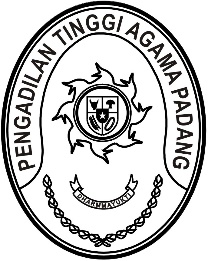 Nomor     	: W3-A/      /OT.00/12/2021	15 Desember 2021Lampiran	: -Perihal	:	Undangan Pembinaan dan Pemeriksaan		Teknis Administrasi YustisialYth. Hakim Tinggi PTA Padang;Panitera Pengganti PTA PadangDalam rangka pengembangan kompetensi pada bidang kehakiman dan kepaniteraan di lingkungan Pengadilan Tinggi Agama Padang, Pengadilan Tinggi Agama Padang akan menyelenggarakan Pembinaan dan Pemeriksaan Teknis Administrasi Yustisial, yang Insya Allah akan dilaksanakan pada:		Hari/Tanggal	: Kamis, 16 Desember 2021		Pukul		: 09.00 WIB s.d. selesai 		Tempat    	: Santika Premiere Hotel Padang					  Jalan Jenderal A. Yani No.20, Kota PadangDemikian disampaikan dan terima kasih.Wassalam,Ketua,Zein Ahsan